Конспект игровой образовательной ситуации во второй младшей группеАппликация «Праздничные флажки для Мишутки»Шуклина Н.Н. воспитательЦель:  приобщать детей к искусству аппликации, формировать интерес к этому виду деятельности.ЗадачиОбучающие:-формировать умение создавать в совместной с педагогом деятельности несложное  изображение предмета прямоугольной формы, состоящего из двух частей;- формировать навык правильного расположения предмета на листе бумаги;- формировать сенсорные эталоны (цвет, форма, величина).Развивающие:- развивать желание активно включаться в речевое взаимодействие; - развивать зрительно-моторное  восприятие;- обогащать и активизировать словарь детей. Воспитательные:- воспитывать интерес к общению с взрослым и сверстниками; - воспитывать положительные эмоции от деятельности;- воспитывать умение радоваться общему результату.Образовательная область:  «художественно-эстетическое развитие».Интеграция образовательных областей: «социально-коммуникативное развитие», «познавательное развитие», «речевое развитие», «физическое развитие».Предварительная работа: рассматривание иллюстраций, чтение стихов о флажке, пальчиковая гимнастика.Демонстрационный материал: иллюстрации с изображением флажков.Раздаточный материал:  листы А5, прямоугольники разных цветов размером 8*5см, полоски размером 1*10 см, кисти для клея, клей ПВА, салфетки (по количеству детей).Примерный ход игровой образовательной ситуацииИгровая деятельность детей. Появляется кукла Катя с корзинкой.Организационный этапВоспитатель: ребята, посмотрите, к нам пришла кукла Катя.Кукла Катя: здравствуйте, ребята. (Дети здороваются).Воспитатель: Катя, а что у тебя в руках?Кукла Катя: Мишутка пригласил меня на день рождение. Я приготовила ему подарки (рассказывает стихотворение и достает из корзинки гостинцы)               В день рождения мишке               Подарю две пышки,               Леденцов большой мешок               И варенья горшок,               Шоколад и мармелад.               Косолапый будет рад!Воспитатель: Катя, какая ты умница, какие замечательные приготовила подарки для Мишутки. Кукла Катя: ребята, Мишутка и вас пригласил на день рождение.Воспитатель:  вот, здорово! Ребята, пойдем  к Мишутке на день рождение? (Ответы детей).   У меня есть подарок – вот такие флажки, но их мало.Что делать? (Ответы детей).Воспитатель: перед началом работы давайте разомнем пальчики. Проводится пальчиковая гимнастикаОсновной этапВоспитатель:  теперь наши пальчики готовы к работе. Давайте разложим детали флажка на листе бумаги, посмотрим, что у нас получится. А затем приклеим части нашего флажка. Дети выкладывают детали флажка, затем наклеивают. Воспитатель оказывает помощь детям, которые испытывают затруднения при выполнении заданияЗаключительный этап Кукла Катя: какие замечательные флажки получились у ребят!Давайте немного поиграем с флажками:      Красный – подпрыгнуть,      Желтый – хлопнуть,      Синий – топнуть.Воспитатель:  теперь можно отправляться в гости к Мишутке.Дети вместе с воспитателем и куклой Катей идут к Мишутке. Мишутка встречает гостей. Катя и дети вручают подарки.Фото № 1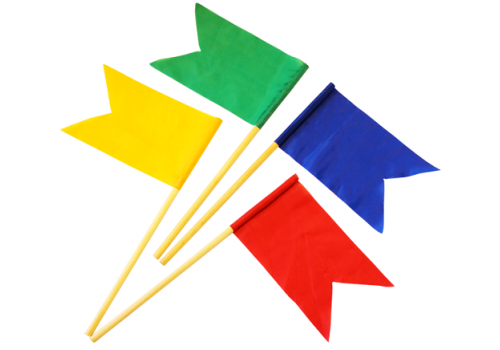 Фото № 2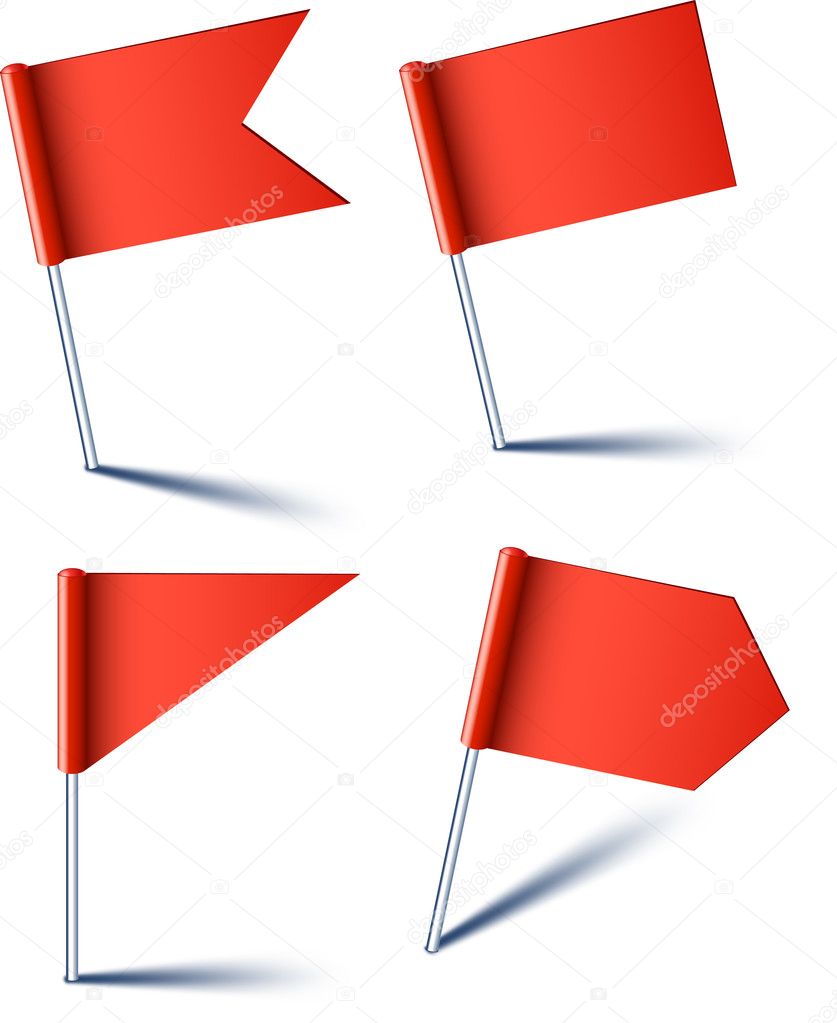 Фото № 3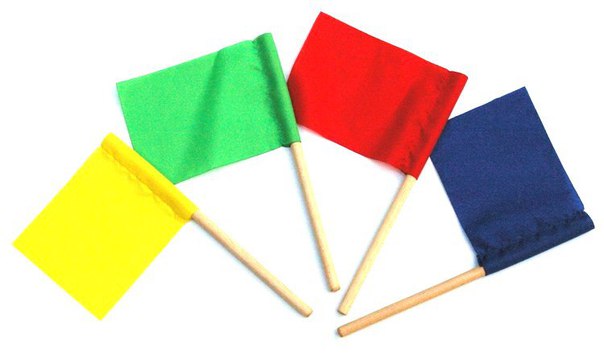 Фото № 4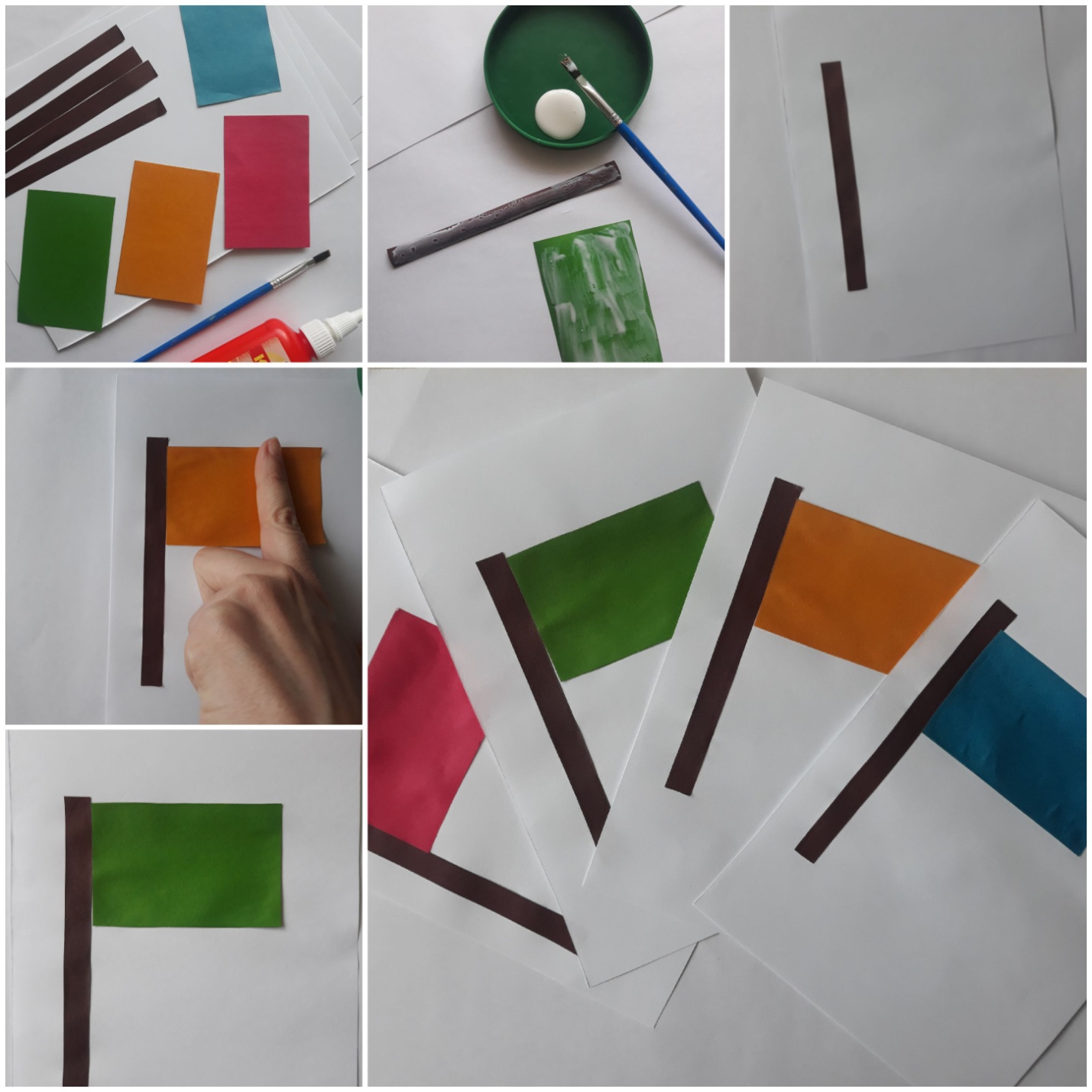 Сложи-ка, дружок,Из пальцев флажок.(4 пальца левой руки плотно прижаты, большой палец смотрит вниз)Флажок мы возьмем,(ладонью правой руки обхватить большой палец левой руки и зажатьего в кулаке)На праздник пойдем(«шагать» по столу указательным и средним пальцами обеих рук)